Должностные обязанности по принципу «Социальный участковый»1.1. Организует выявление и ведёт учёт семей, осуществляющих опеку над недееспособными гражданами или гражданами, имеющими вероятность быть признанными недееспособными;1.2. Устанавливает контакт с семьёй, осуществляющей опеку над недееспособным гражданином или гражданином, имеющим вероятность быть признанным недееспособным, в том числе определяет личную заинтересованность в совместной работе, получает согласие на сотрудничество со специалистом управления;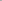 1.3. Составляет акт обследования материально-бытовых условий и семейного положения путём организации обследований, мониторинга  условий жизнедеятельности семьи, осуществляющей опеку над недееспособным гражданином или гражданином, имеющим вероятность быть признанным недееспособным;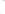 1.4. Составляет паспорт семьи, осуществляющей опеку над недееспособным гражданином или гражданином, имеющим вероятность быть признанным недееспособным, оформляет согласие на обработку персональных данных;1.5. Осуществляет первичную проверку и анализ документов, а также сбор и обработку дополнительной информации, свидетельствующих о семьях, осуществляющих опеку над недееспособными гражданами или гражданами, имеющими вероятность быть признанными недееспособными;1.6. Определяет уровень социального сопровождения на основании критериев оценки рисков отказа от опеки над недееспособными гражданами или гражданами, имеющими вероятность быть признанными недееспособными (адаптационный, базовый, кризисный, экстренный), с использованием пятибалльной системы;1.7. Разрабатывает план индивидуальной программы социального сопровождения семьи, осуществляющей опеку над недееспособным гражданином или гражданином, имеющим вероятность быть признанным недееспособным;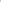 1.8. Организует работу по социальному сопровождению (осуществляет действия по социальному сопровождению) в соответствии с утверждённой индивидуальной программой с семьёй, осуществляющей опеку над недееспособным гражданином или гражданином, имеющим вероятность быть признанным недееспособным, и заключённым соглашением о социальном сопровождении;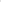 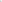 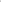 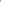 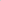 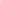 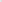 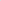 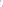 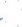 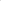 1.9. Осуществляет организацию межведомственного взаимодействия, с целью реализации потребностей семьи, осуществляющей опеку над недееспособным гражданином или гражданином, имеющим вероятность быть признанным недееспособным, определённых индивидуальной программы социального сопровождения (в различных видах социальных услуг);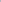 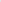 1.10. Консультирует по различным вопросам, связанным с предоставлением социальных услуг и оказанием мер социальной поддержки;	1.11. Снимает семью, с учёта либо определяет необходимость дальнейшего сопровождения;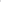 1.12. Ведёт необходимую отчётность и документацию в соответствии с современными стандартными требованиями к отчётности, периодичности и качеству предоставления документации.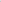 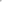 